海马汽车2020校园招聘关于海马公司简介：海马汽车有限公司，位于郑州经济技术开发区。注册资金44亿元，总资产70亿元，占地3000亩，现有员工近3000人。海马汽车立足中原，面向全国，依托中原地区区位优势、市场优势和配套优势，持续投入、建设和积累，目前已形成自主的价值链体系和核心竞争力。拥有郑州、中牟两地3个整车工厂、2个发动机工厂、1个变速器工厂，开封、郑州2个零部件工业园，以及整车研发中心、动力总成研发中心、新能源汽车研发中心3个研发中心。公司采用国际先进的发动机及整车制造技术，工艺装备精良。全面推行IATF16949质量管理体系，具有同步开发、质量保证、成本优势、快速反应的零部件配套体系。整车和发动机产品相继填补河南省轿车和发动机生产空白。整车方面，强动力智能SUV海马8S主导乘用车产品，正在开发的有全新可变平台电动车和PHEV汽车；动力总成方面，实现了自主研发、自主设计、自主制造，已拥有国际先进的1.2TGDI、1.6TGDI发动机和7DCT双离合自动变速器等核心技术产品。秉承“脚踏实地、感恩惜福”核心理念，肩负“创造客户价值、勇担社会责任、团队共同成长”企业使命，追求“品质海马、中国符号”企业愿景，坚持品类战略，推进品牌发展，打造品质海马。企业文化：1、 核心理念：脚踏实地，感恩惜福2、 企业使命：践行国家战略，勇担社会责任，团队共同成长3、 企业愿景：品质海马，中国符号4、 经营理念：先做精、后做强、再做稳、不争大5、 用人理念：德才兼备，以德为先，能力重于学历，业绩重于资历6、 文化理念：一帮人、一辈子、一件事招聘需求加入我们应聘条件：2020年全日制统招本科、硕士应届毕业生。毕业时须取得毕业证、学位证。本科生需通过CET-4，硕士需通过CET-6。身体健康，具有敬业精神和工作热情。优秀毕业生、三好学生、学生干部优先录用。应聘流程：薪酬福利：公司提供有竞争力的薪酬；入职报到后一次性支付安家费；按照国家规定缴纳五险一金；符合条件人员，享受智慧郑州专项补贴；公司免费提供住宿（水电费用自理），工作餐补贴9元/天；满足条件之后，员工可享受优惠购车、优惠购房、用油补贴和骨干体检等福利。关注“海马HR”微信公众号，随时了解招聘行程及动态；咨询电话:0371-58622786。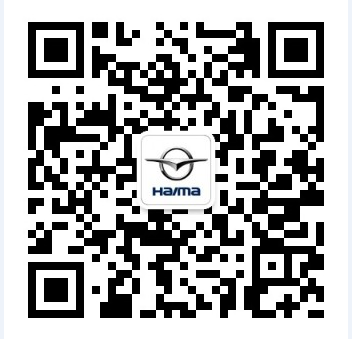 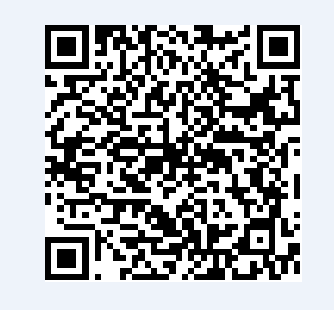 	“招聘行程”                       “简历投递”序号岗位方向专业要求学历1管理类人力资源管理/劳动与社会保障/财务管理/会计学/法律/审计/企业管理/工商管理类本科/硕士2营销类电子商务/市场营销/数字媒体技术/艺术设计/影视编导/数学/物理学广告/新闻/中文/计算机技术/信息管理/汽车服务/运用工程/物流工程/包装工程本科3研发类工业设计/雕塑/电气工程/自动化/测控技术/计算机技术/信息管理/机械工程/机电工程/车辆工程/交通运输/材料成型/热能与动力工程/力学/物理本科3研发类电气工程/自动化/测控技术/计算机技术/信息管理/机械工程/机电工程/车辆工程/交通运输硕士网上申请https://jobs.51job.com/all/co5670525.html?#syzw宣讲会按照校园招聘行程及日期就近参加宣讲会面  试携带个人简历2份，证明您在校期间表现情况的材料原件及复印件录用签约录用签约时请附上个人简历1份、身份证和英语等级证书复印件1份、就业推荐表和成绩单原件